Nota: Por favor tener en cuenta que de acuerdo con lo establecido en el Capítulo IV art, 20, II lit. b (Decreto. 1279/02); no se pueden reconocer más de tres (3) ponencias por año calendario.___________________________________Nombre y firma del solicitante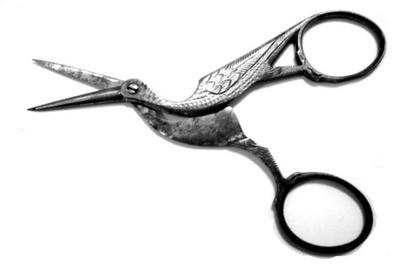 LA OFICINA DE ASUNTOS DOCENTES CERTIFICA QUE COMITÉ DE ASIGNACION Y RECONOCIMIENTO DE PUNTAJENo.CARP.1. TIPO DE EVENTO EN LA QUE SE REALIZÓ LA PONENCIA (Por favor marque con una X):1. TIPO DE EVENTO EN LA QUE SE REALIZÓ LA PONENCIA (Por favor marque con una X):1. TIPO DE EVENTO EN LA QUE SE REALIZÓ LA PONENCIA (Por favor marque con una X):1. TIPO DE EVENTO EN LA QUE SE REALIZÓ LA PONENCIA (Por favor marque con una X):1. TIPO DE EVENTO EN LA QUE SE REALIZÓ LA PONENCIA (Por favor marque con una X):1. TIPO DE EVENTO EN LA QUE SE REALIZÓ LA PONENCIA (Por favor marque con una X):1. TIPO DE EVENTO EN LA QUE SE REALIZÓ LA PONENCIA (Por favor marque con una X):REGIONAL:NACIONAL:INTERNACIONAL:2. INFORMACIÓN DEL PONENTE:2. INFORMACIÓN DEL PONENTE:2. INFORMACIÓN DEL PONENTE:2. INFORMACIÓN DEL PONENTE:2. INFORMACIÓN DEL PONENTE:2. INFORMACIÓN DEL PONENTE:2. INFORMACIÓN DEL PONENTE:Nombres y Apellidos:Número de Cédula:E-mail:Escuela o Departamento al cual se encuentra adscrito(a):Escuela o Departamento al cual se encuentra adscrito(a):Escuela o Departamento al cual se encuentra adscrito(a):Categoría en el Escalafón:Categoría en el Escalafón:Teléfono móvil:Dirección para correspondencia:Dirección para correspondencia:3. INFORMACIÓN SOBRE LA PONENCIA:3. INFORMACIÓN SOBRE LA PONENCIA:3. INFORMACIÓN SOBRE LA PONENCIA:3. INFORMACIÓN SOBRE LA PONENCIA:3. INFORMACIÓN SOBRE LA PONENCIA:3. INFORMACIÓN SOBRE LA PONENCIA:3. INFORMACIÓN SOBRE LA PONENCIA:3. INFORMACIÓN SOBRE LA PONENCIA:3. INFORMACIÓN SOBRE LA PONENCIA:3. INFORMACIÓN SOBRE LA PONENCIA:3. INFORMACIÓN SOBRE LA PONENCIA:3. INFORMACIÓN SOBRE LA PONENCIA:3. INFORMACIÓN SOBRE LA PONENCIA:3. INFORMACIÓN SOBRE LA PONENCIA:3. INFORMACIÓN SOBRE LA PONENCIA:3. INFORMACIÓN SOBRE LA PONENCIA:3. INFORMACIÓN SOBRE LA PONENCIA:3. INFORMACIÓN SOBRE LA PONENCIA:3. INFORMACIÓN SOBRE LA PONENCIA:Título:Nombre del evento:Nombre del evento:Nombre del evento:Día(s):Mes:Mes:Año:Ciudad:Ciudad:País:Tipo de Ponencia:Tipo de Ponencia:Tipo de Ponencia:Conferencia MagistralConferencia MagistralOralOralPósterNo. de autores:No. de autores:No. de autores:No. de autores:ISBN de las Memorias:ISBN de las Memorias:ISBN de las Memorias:ISBN de las Memorias:Páginas:Páginas:Editor(es):Editor(es):Ciudad:Ciudad:País:País:4.  DOCUMENTOS ANEXOS (Exigidos por el CARP, según Acta No.4.  DOCUMENTOS ANEXOS (Exigidos por el CARP, según Acta No.de:*Escribir en las observaciones.*Escribir en las observaciones.*Escribir en las observaciones.*Escribir en las observaciones.*Escribir en las observaciones.*Escribir en las observaciones.Observaciones:Fecha de presentación al Comité:Día:Mes:Año:..Fecha de recepción:  	_______________________________________________Nombre y firma quien verifica en Asuntos docentes